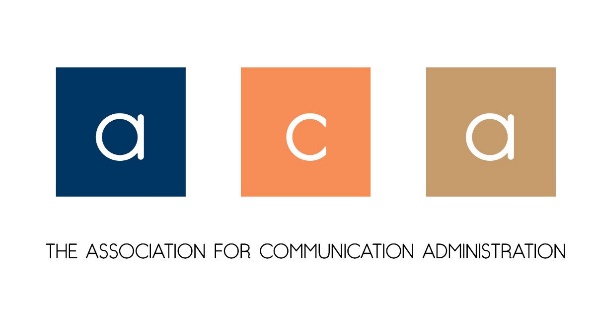 Business Meeting MinutesFriday, November 19, 2021Seattle, WAWelcome M/S/P Minutes from 2020Officer Reports President’s Report – Dr. Christina McDowell (reported by L. Diles)ACA Membership – we have 157 membersPast President’s Report – Dr. Sarah Stone WattLegislative Assembly Report –Adoption of the 2022 proposed budget – ApprovedNew Journal Proposal, Communication and Race – ApprovedNew Council Proposal, Mentorship and Leadership Council – Approved (Approval allows for the bylaws to be amended to include the council. The chair of the council will be added as a member of the Executive Committee and Legislative Assembly)New Interest Group ProposalsCaribbean Communication Caucus – ApprovedSWANA Caucus (South West Asian/North African and Middle East) – ApprovedNew Affiliate ProposalsThe Comics Studies Association – ApprovedThe Institute of General Semantics – Approved2021 Shawn Long Outstanding Administrator of the Year was awarded to Dr. Bryant Keith Alexander, Dean of the College of Communication and Fine Arts and Interim Dean of the School of Television and Film at Loyola Marymount UniversityVice President’s Report on 2021 Conference – Dr. Laurie Diles 10 panels and 2 papers – (one was given to another unit)Allocation of 2 slots, one of which would have to be the business meetingWe elected to have the 7:00 a.m. business meeting time in order to give 2 panels opportunity to presentThe Chair’s Forum, which NCA shares with ACA gave us an additional slotTotal – 2 panels, the forum, and the Business meetingTreasurer’s Report – Dr. Jeanne PersuitSee belowJournal Editor’s Report – Dr. Janie Harden FritzLatest journal issue is being finalizedHolding the top article award for next year and award 2020 and 2021Any ideas for articles or blogs – take those and submit for reviewACA Position Openings Vice President (2022 Planner/President-elect) – Dr. Stephen Hunt accepted the nomination and was appointed as the position was uncontested.Two At-large Board Members (3-year term) – Dr. Carl Cates and Dr. Jimmie Manning accepted nominations and were appointed to the uncontested positions.V.	New BusinessM/S/P to recognize Christina McDowell for her work leading during this difficult year, and Sarah Stone Watt for serving as president and past president and past-past president!Meeting AdjournedTreasurer’s ReportNovember 2021Starting Balance: ACA TD Bank Checking Account Balance as of November 2020: $17,801.922021 ExpensesWebsite:March 2021: $216.00 Yearly Squarespace Subscription March 2021: $20.00 Domain Name Purchase (for integration with MailChimp)June 2021: $16.00 Domain Name PurchaseMonthly: $6.00 Google Workspace (for commadministration email use) (Since November 2020)Total Website Expenses November 2020 – November 2021: $324.00NCA 2021:November 2021: $1000 Business meeting cateringNovember 2021: $100 Award Winner checkNovember 2021: $110.47 Award PlaqueTotal NCA 2021 Expenses: $1210.47Total 2021 Expenses: $1534.47ACA TD Checking Account Balance November 19, 2021: $16,267.45Respectfully submitted,Jeanne M. Persuit, Ph.D., Treasurer, ACALegend for MotionsM - Motion              S - Second          P - PassF - Failed                W - Withdrawn    A - Amended